«Неделя здоровья в детском саду». План мероприятий. Здоровье - это драгоценность, и притом единственная, ради которой стоит не только не жалеть времени, сил, трудов и всяких благ, но и жертвовать ради него частицей самой жизни.                                                                   М. МонтеньАктуальность:В современном мире остро стоит проблема здоровья детей. Необходимо поставить цель перед педагогами и родителями о сохранение и укрепление, а так же охраны, здоровья ребенка, повышение его умственной и физической работоспособности. Гармонично совершенствоваться и развиваться, способен только здоровый ребенок. Организация «недели здоровья» способствует формированию начальных представлений о здоровом образе жизни, приобретению опыта в двигательной, саморегулятивной, целенаправленной сфере.Различные физкультурные мероприятия способствуют формированию у детей ловкости, выносливости, смелости и других качеств сильной личности. Беседы, игры по теме помогают сформировать предпосылки к здоровому образу жизни. Продуктивная деятельность помогает детям отобразить свои впечатления.Цель:Формирование у детей начальных представлений о здоровом образе жизни. Сохранение, укрепление и охраны здоровья. Самостоятельность, творчество и инициатива в двигательной активности, интерес к спорту.Закончилась неделя здоровья спортивными праздниками:«Праздник молока» - группа «Незабудка».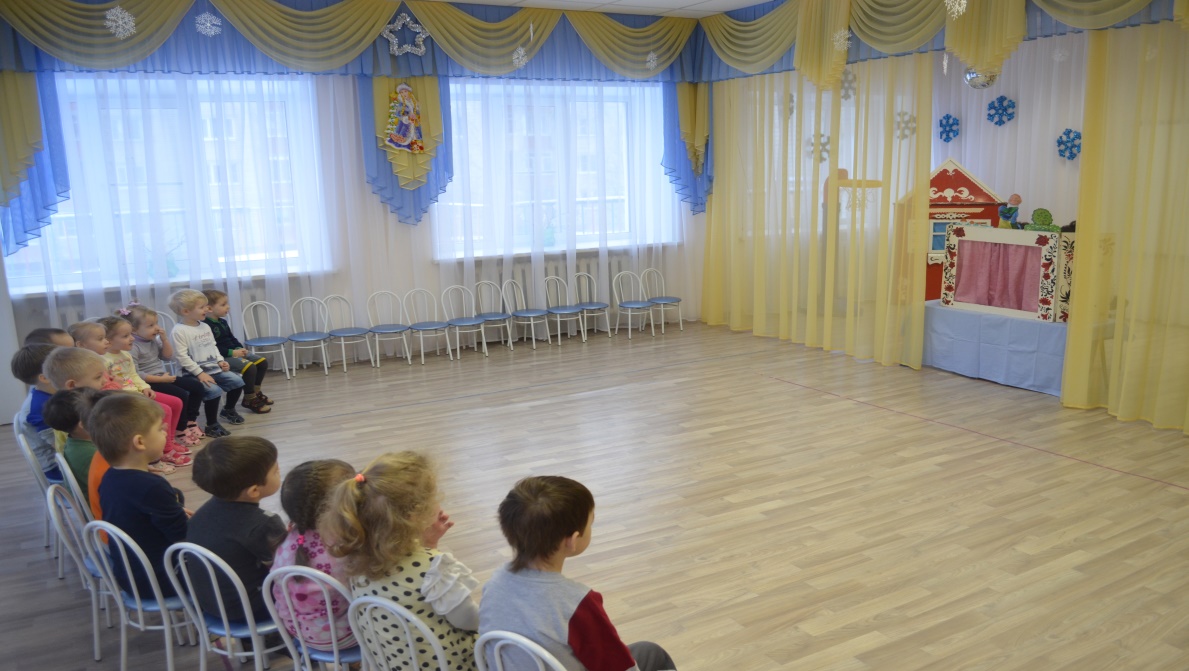 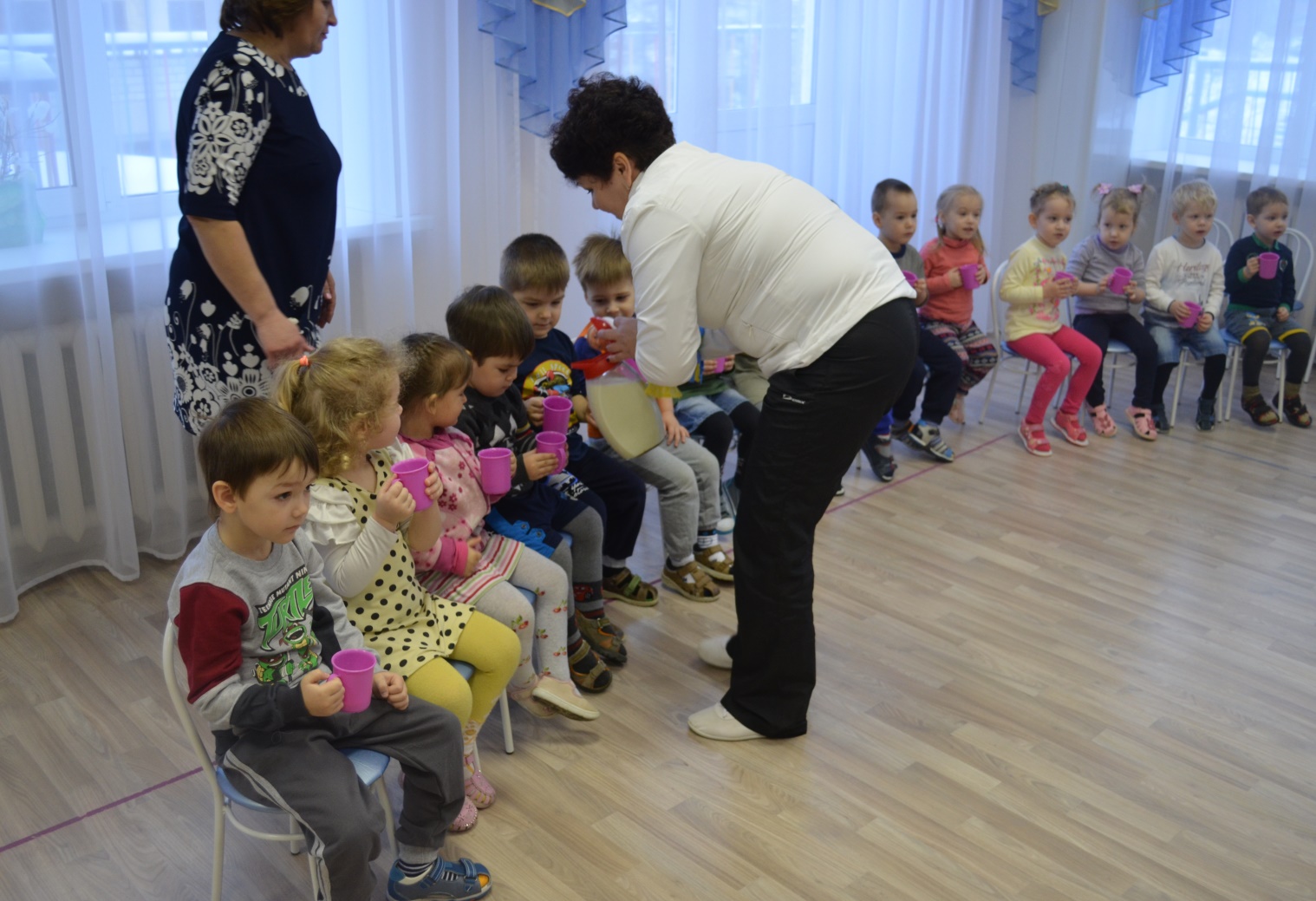 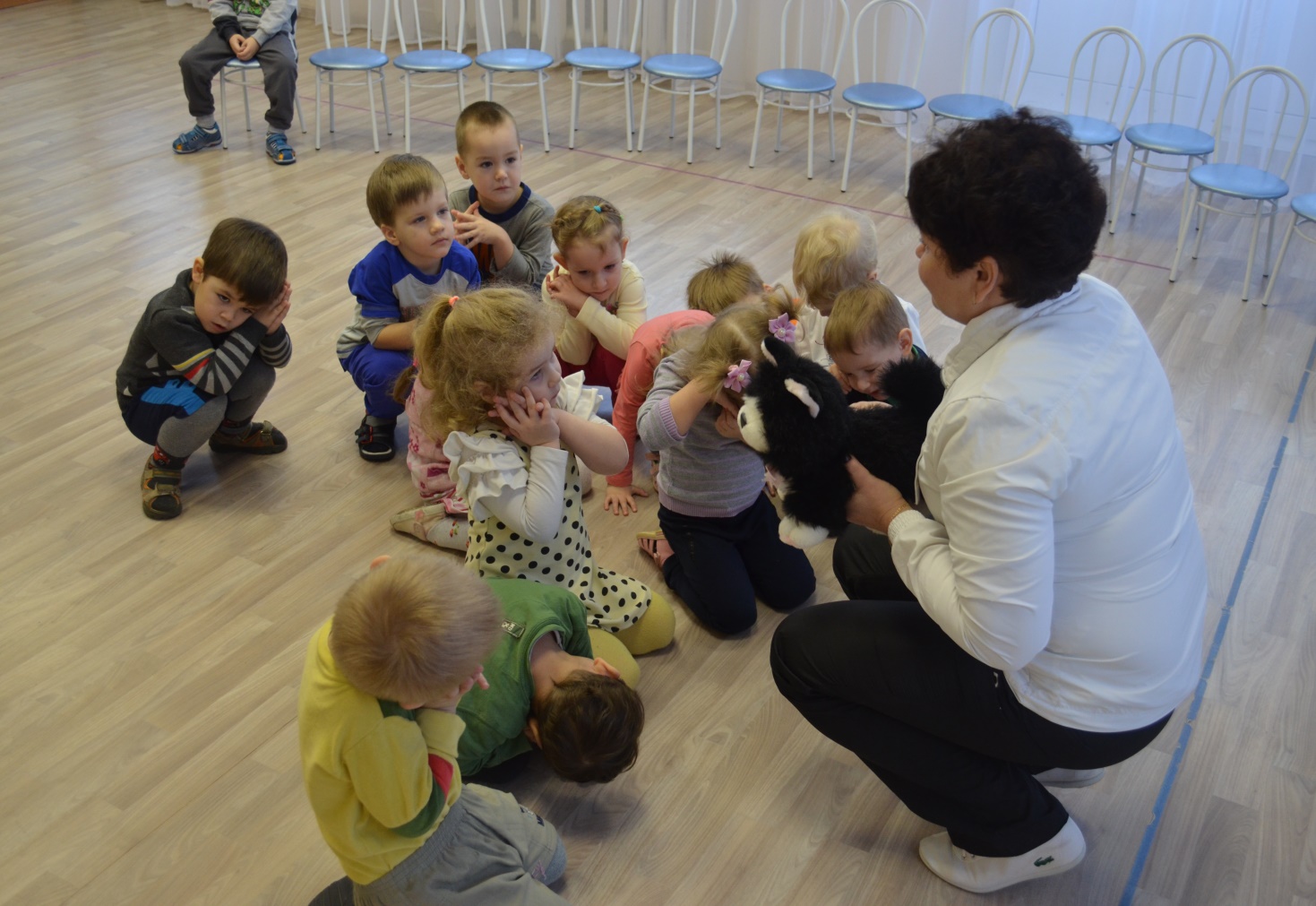 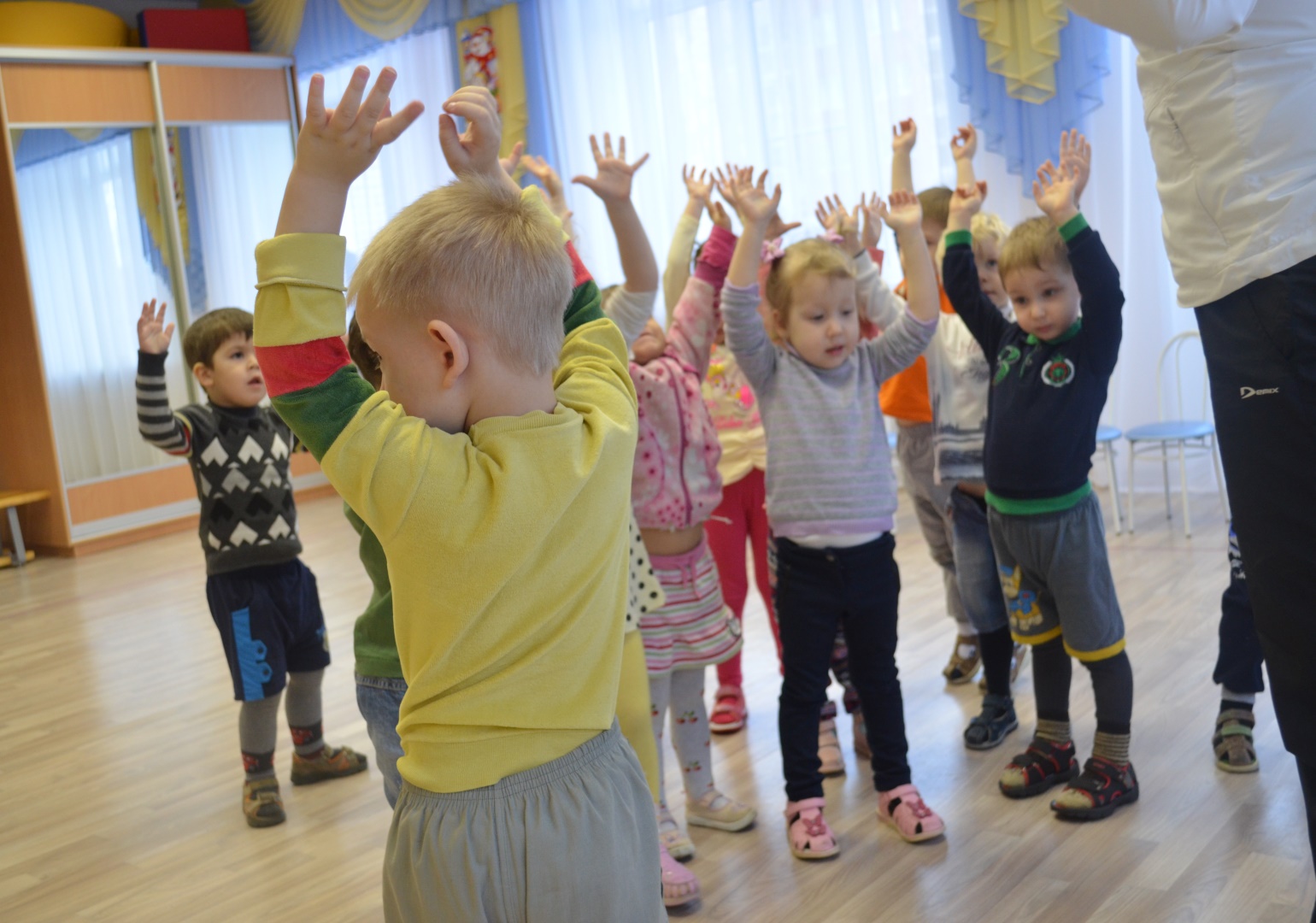 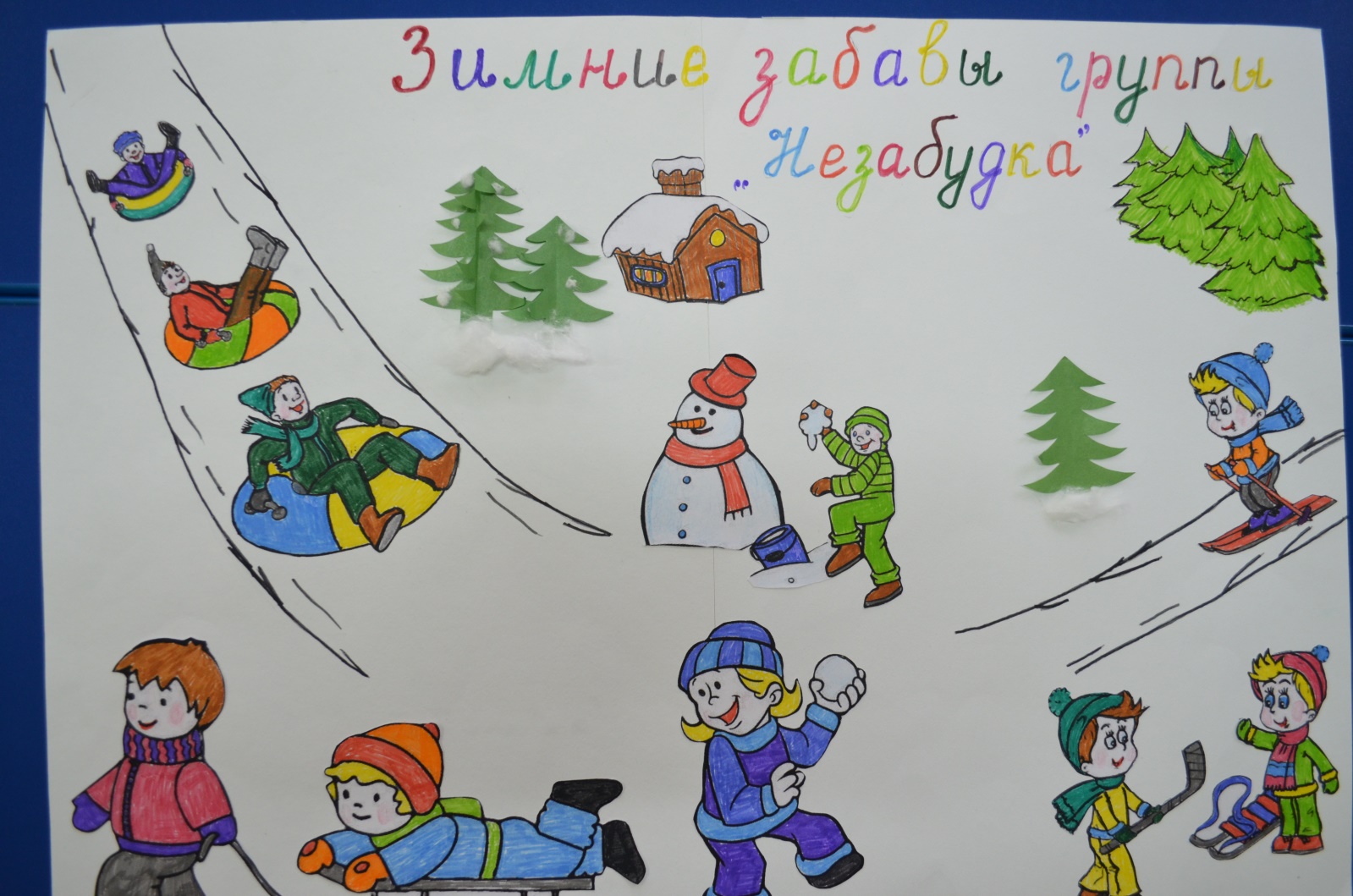 «Сохрани своё здоровье» - группа «Колокольчик»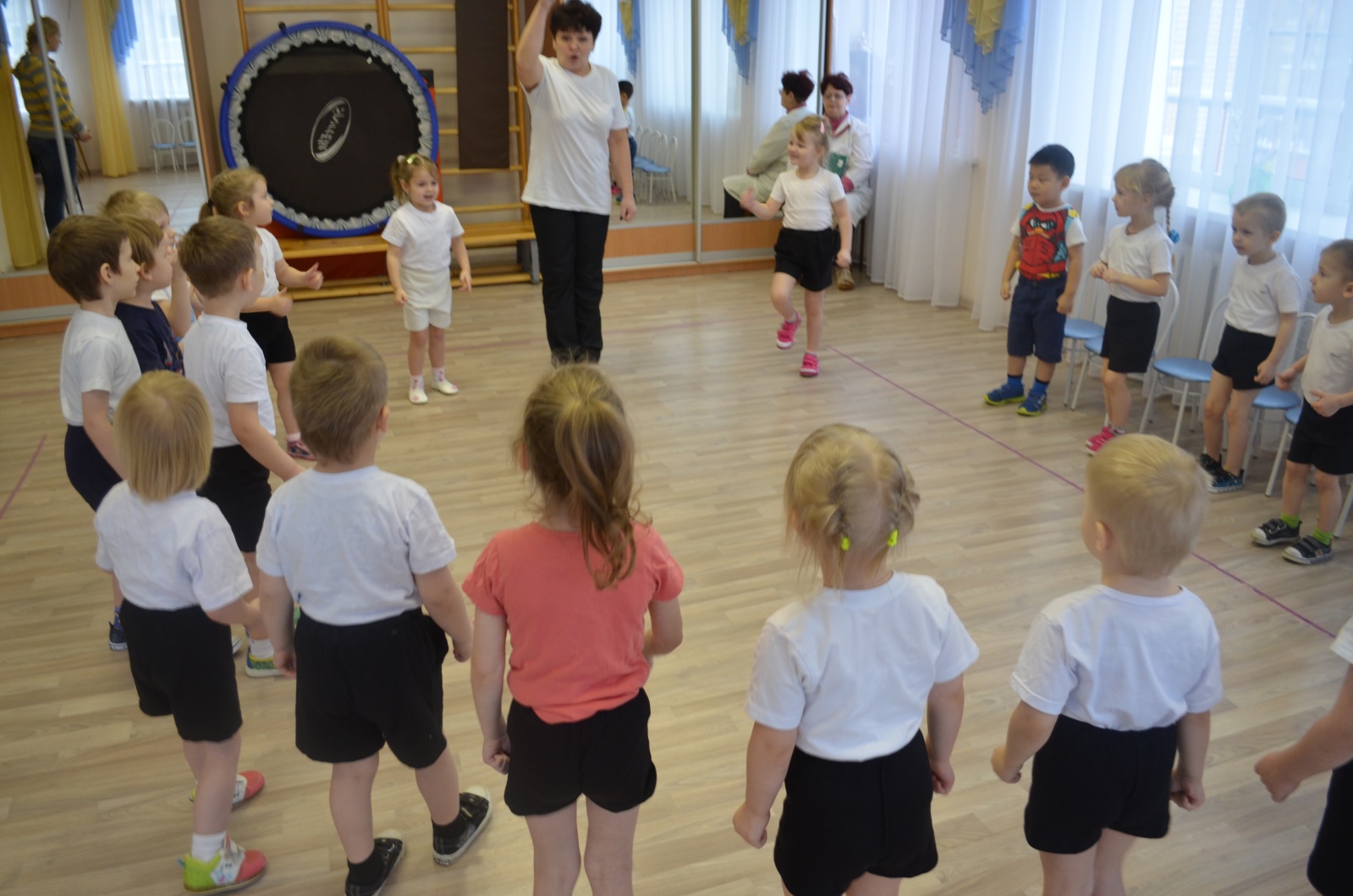 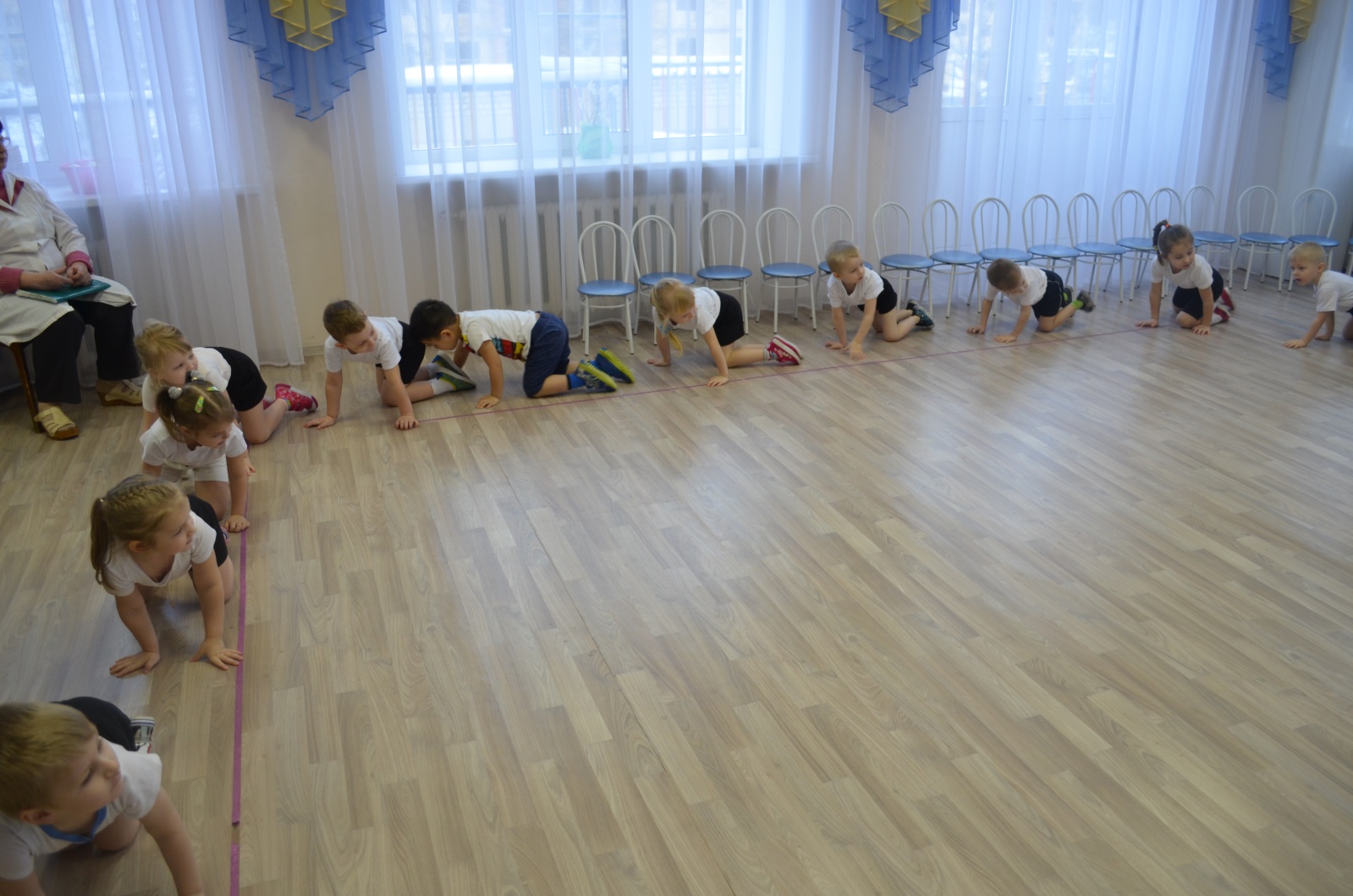 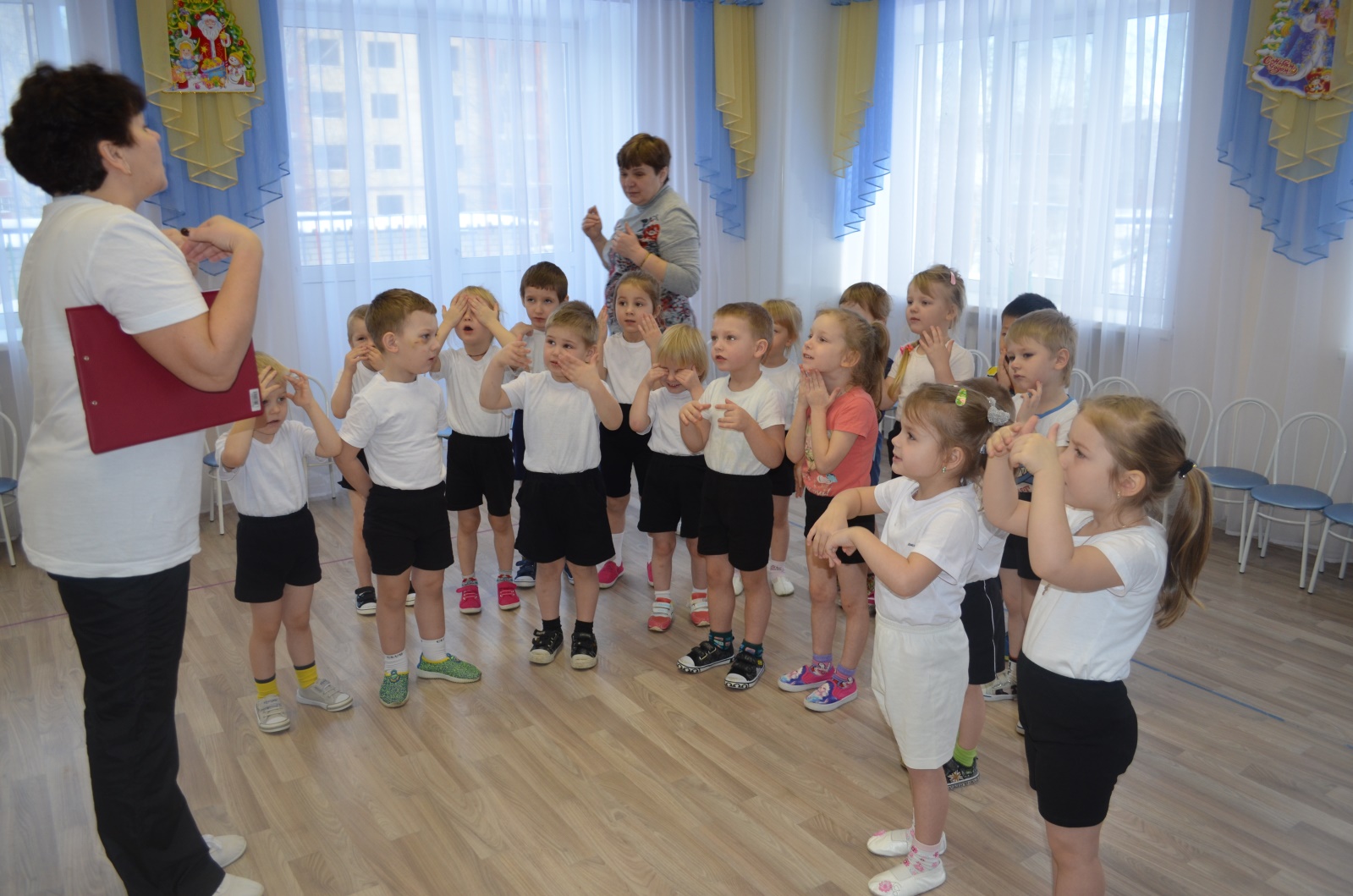 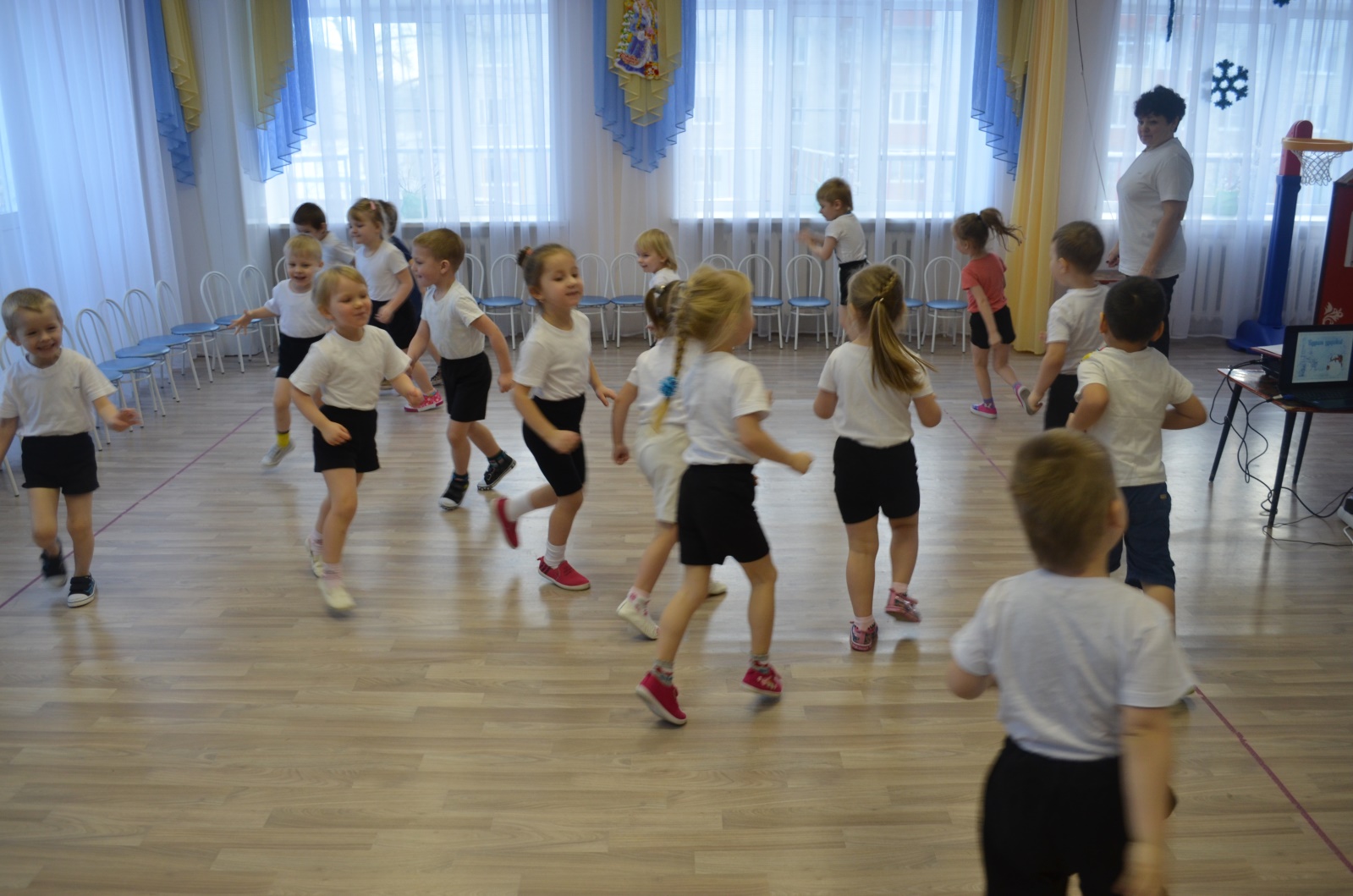 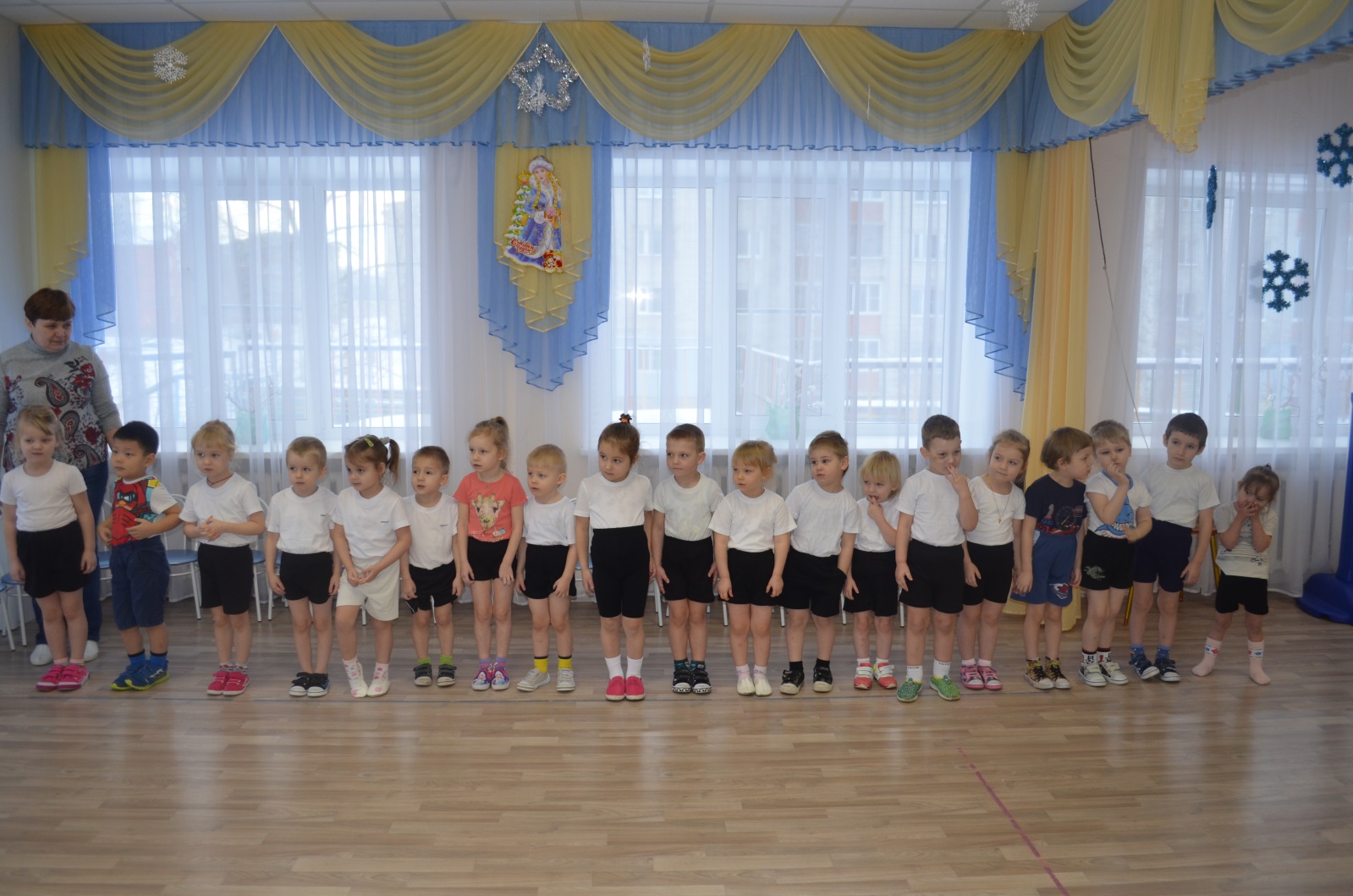 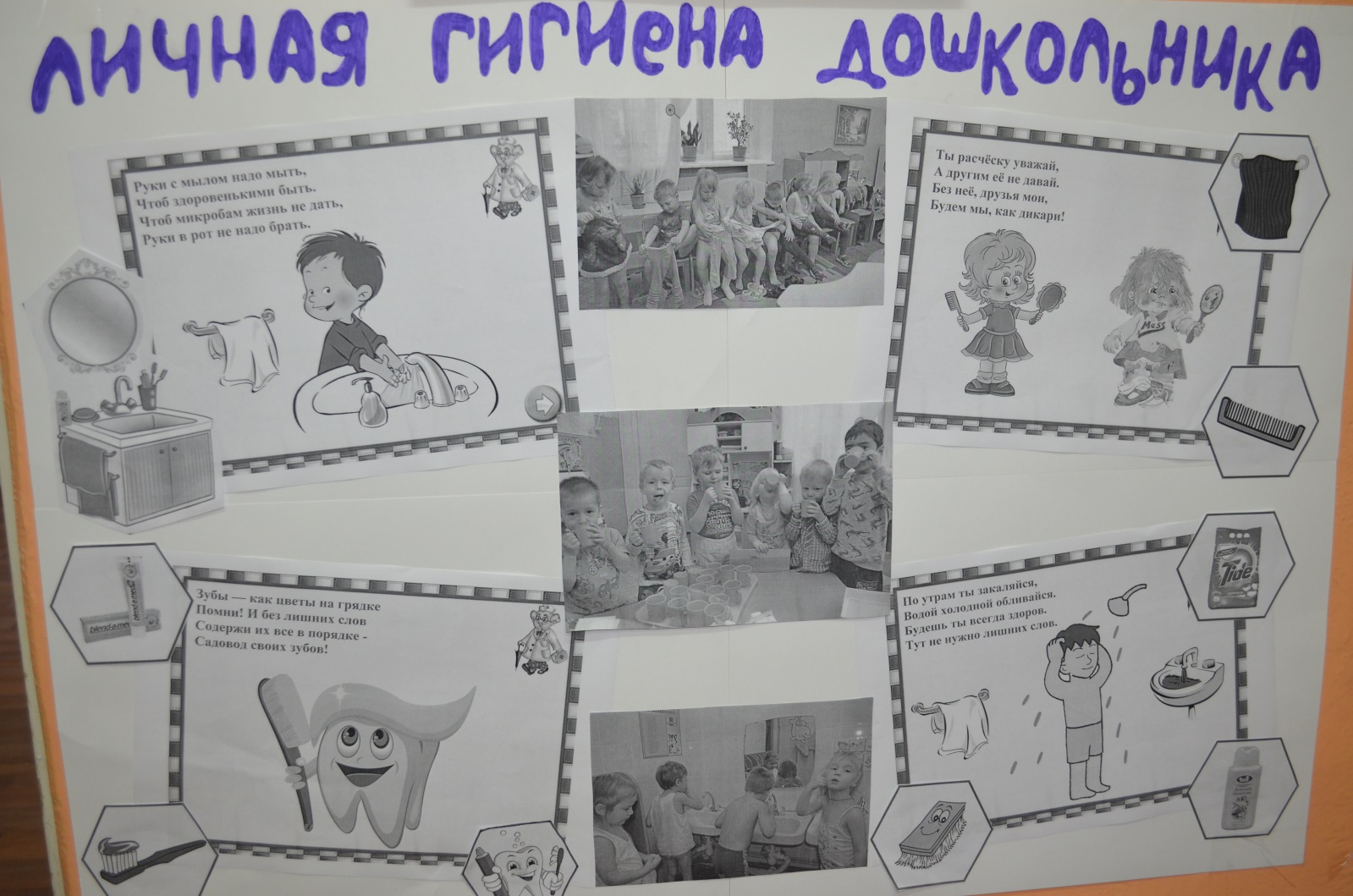 «День здоровья» - Группы «Ромашка» и «Василёк».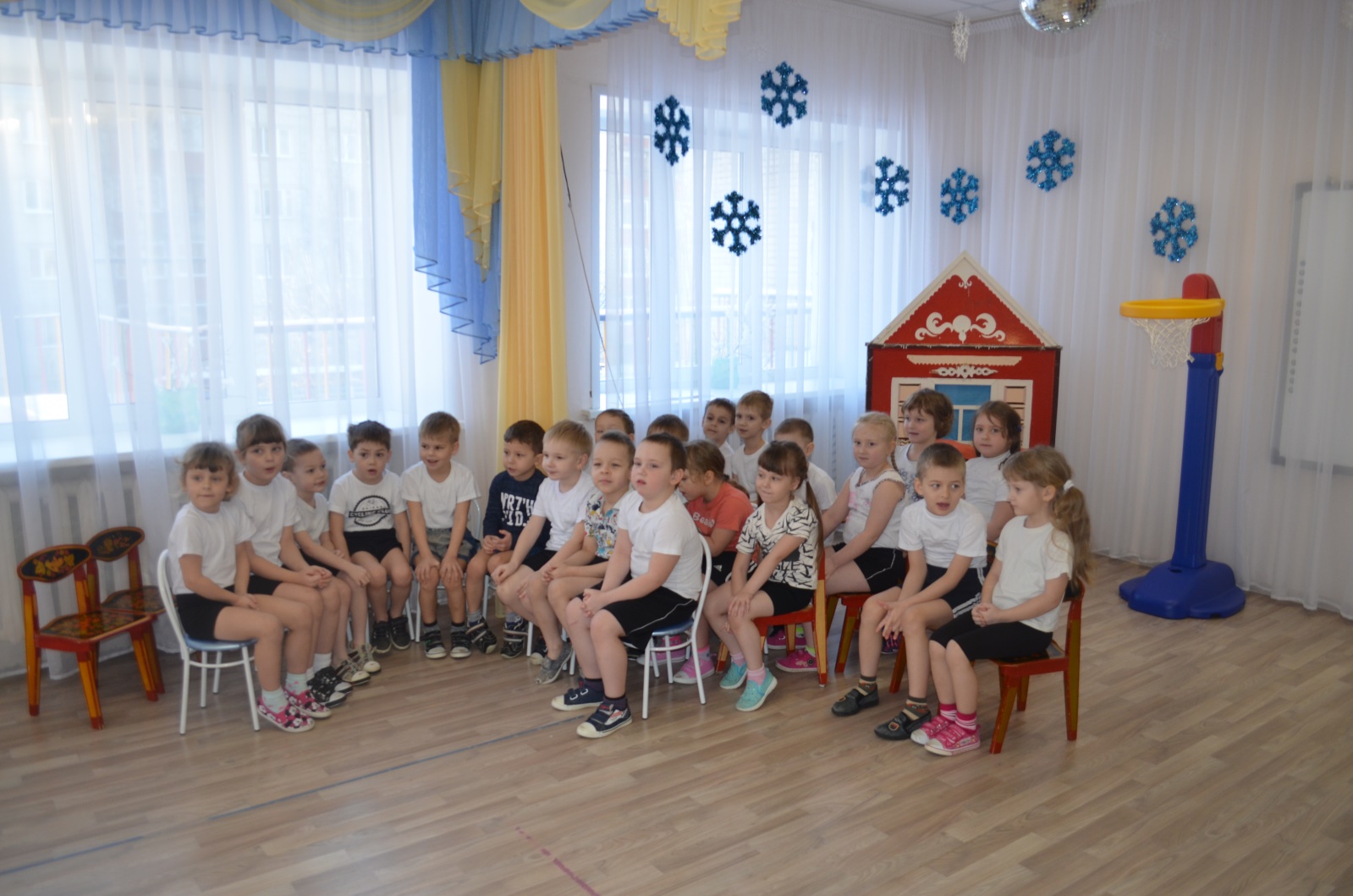 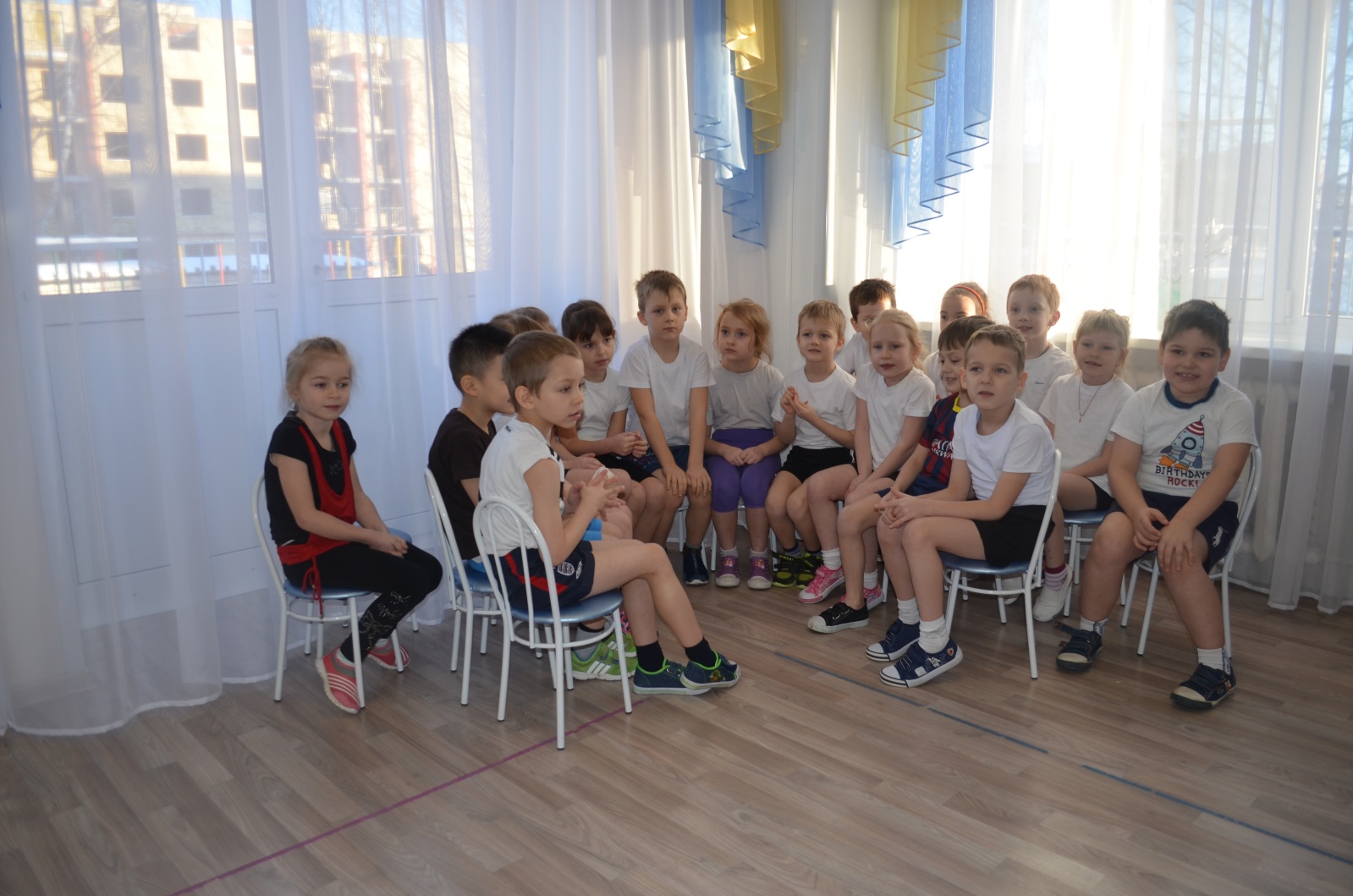 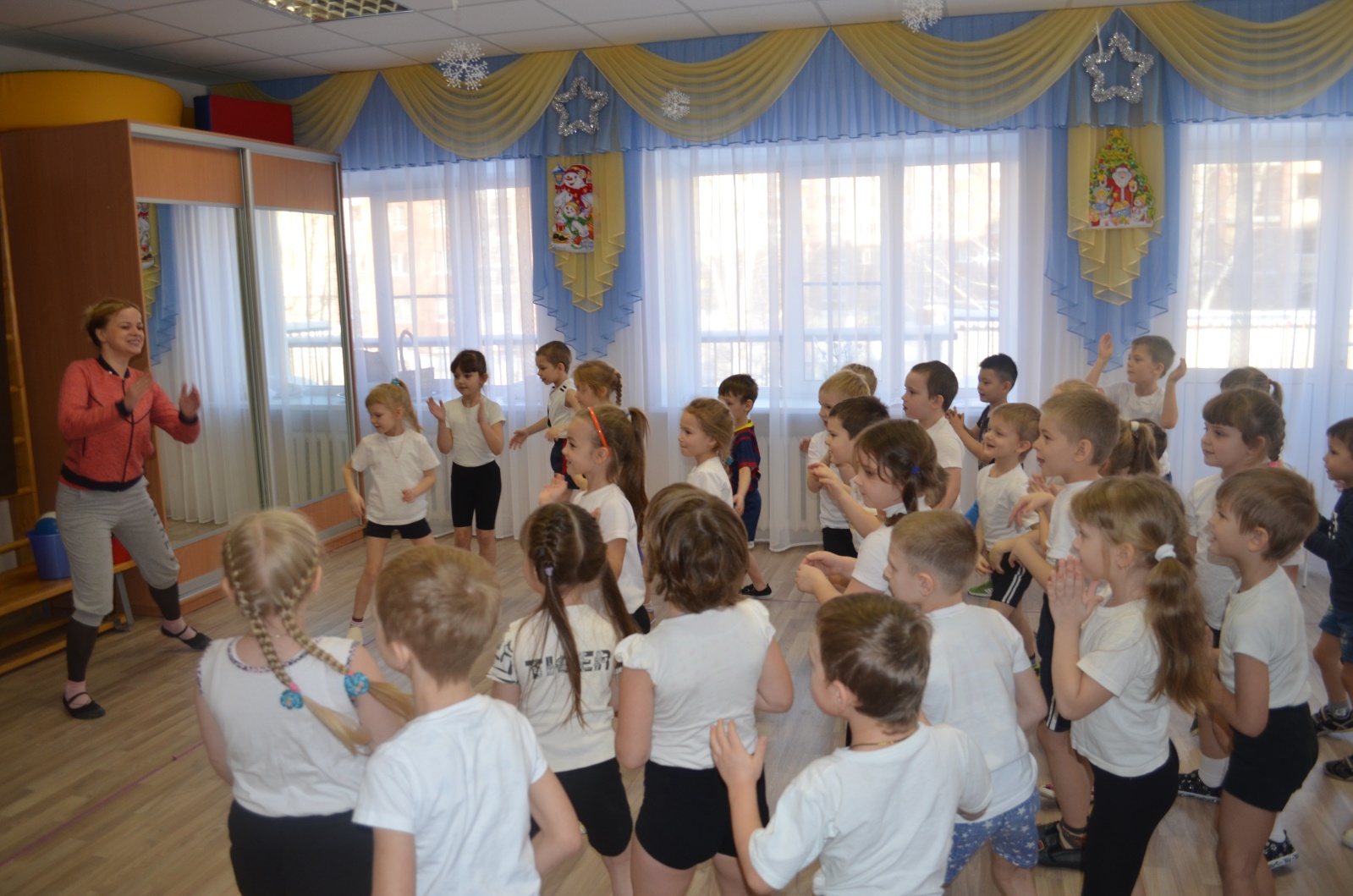 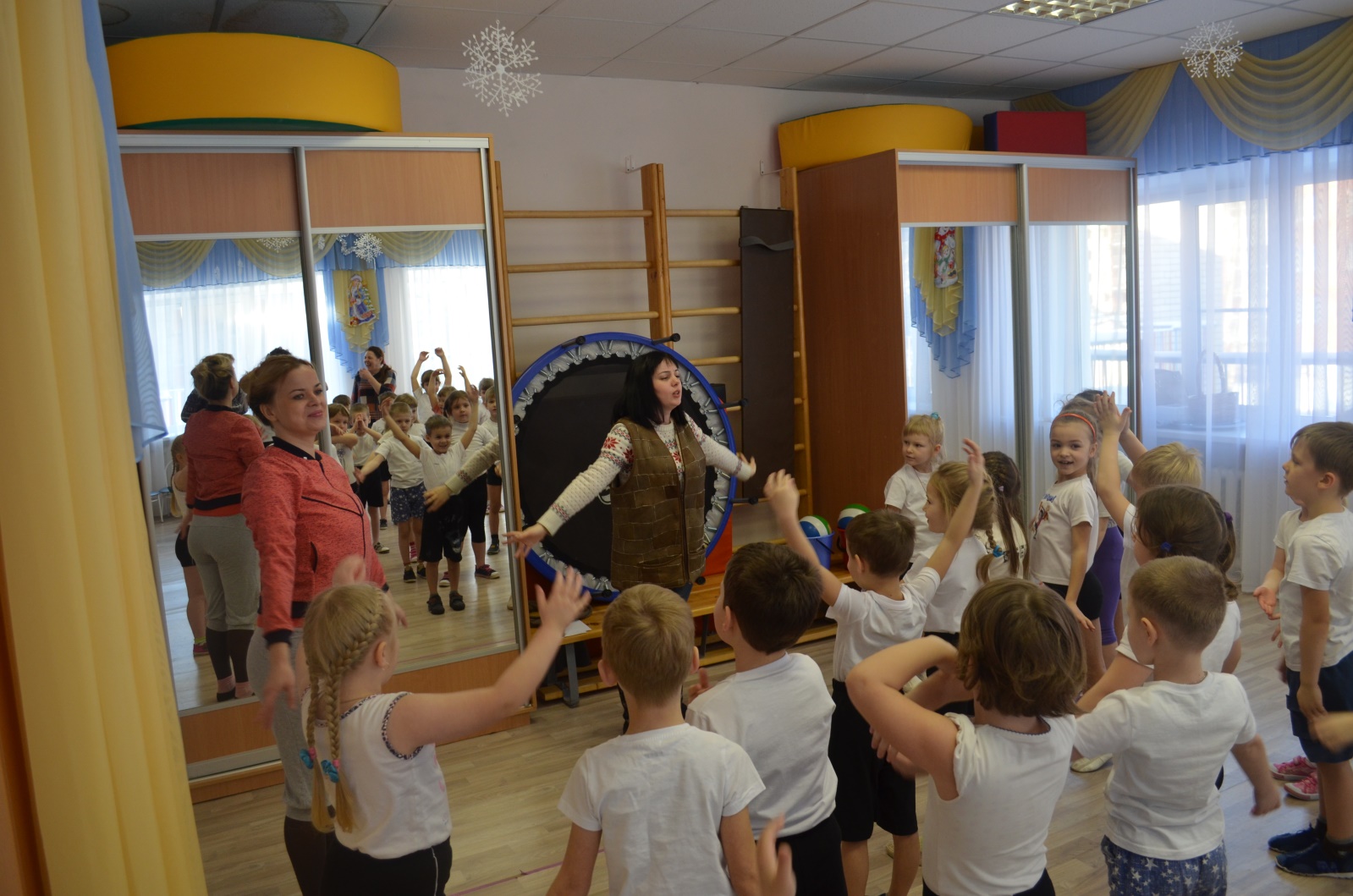 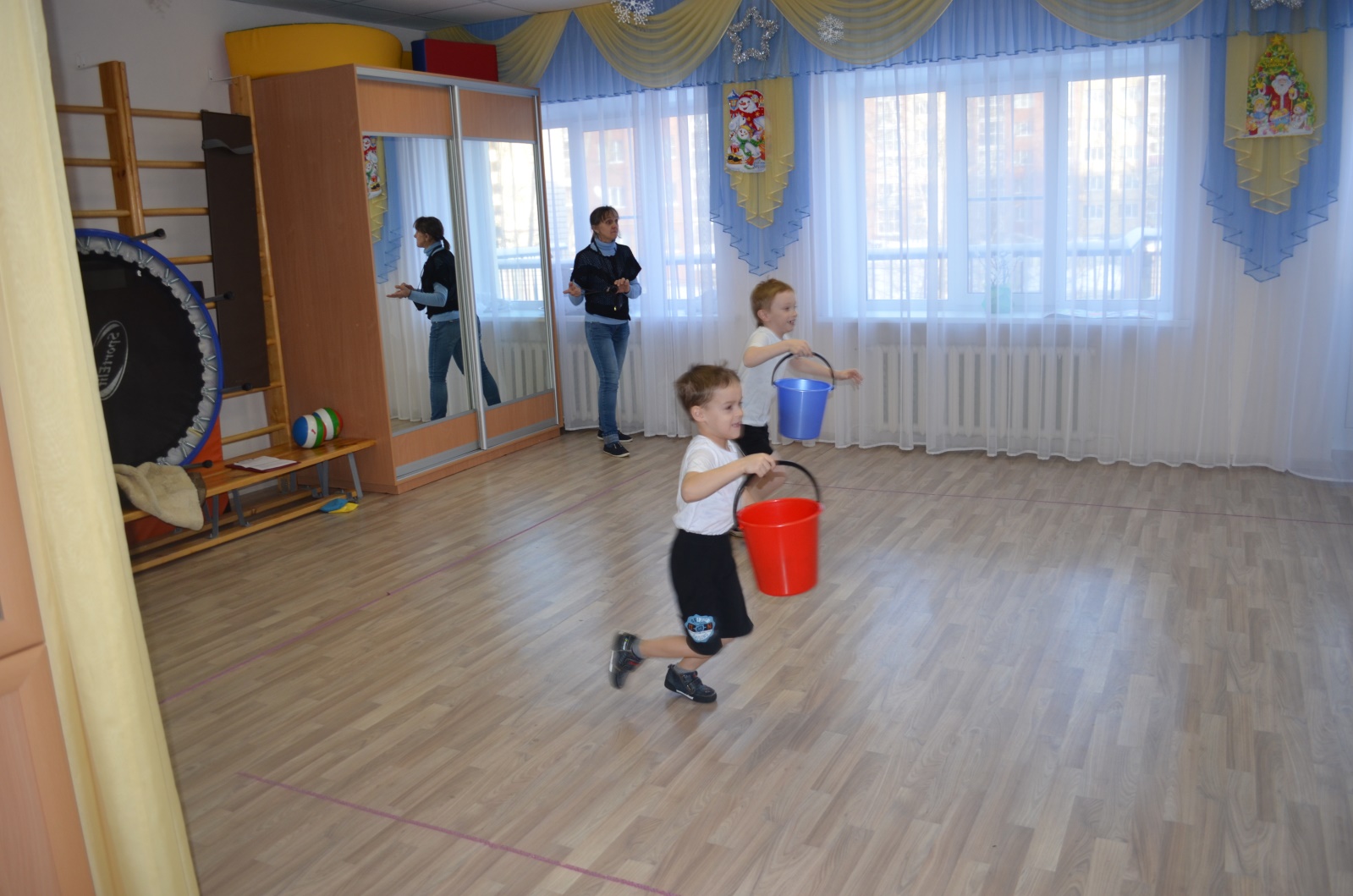 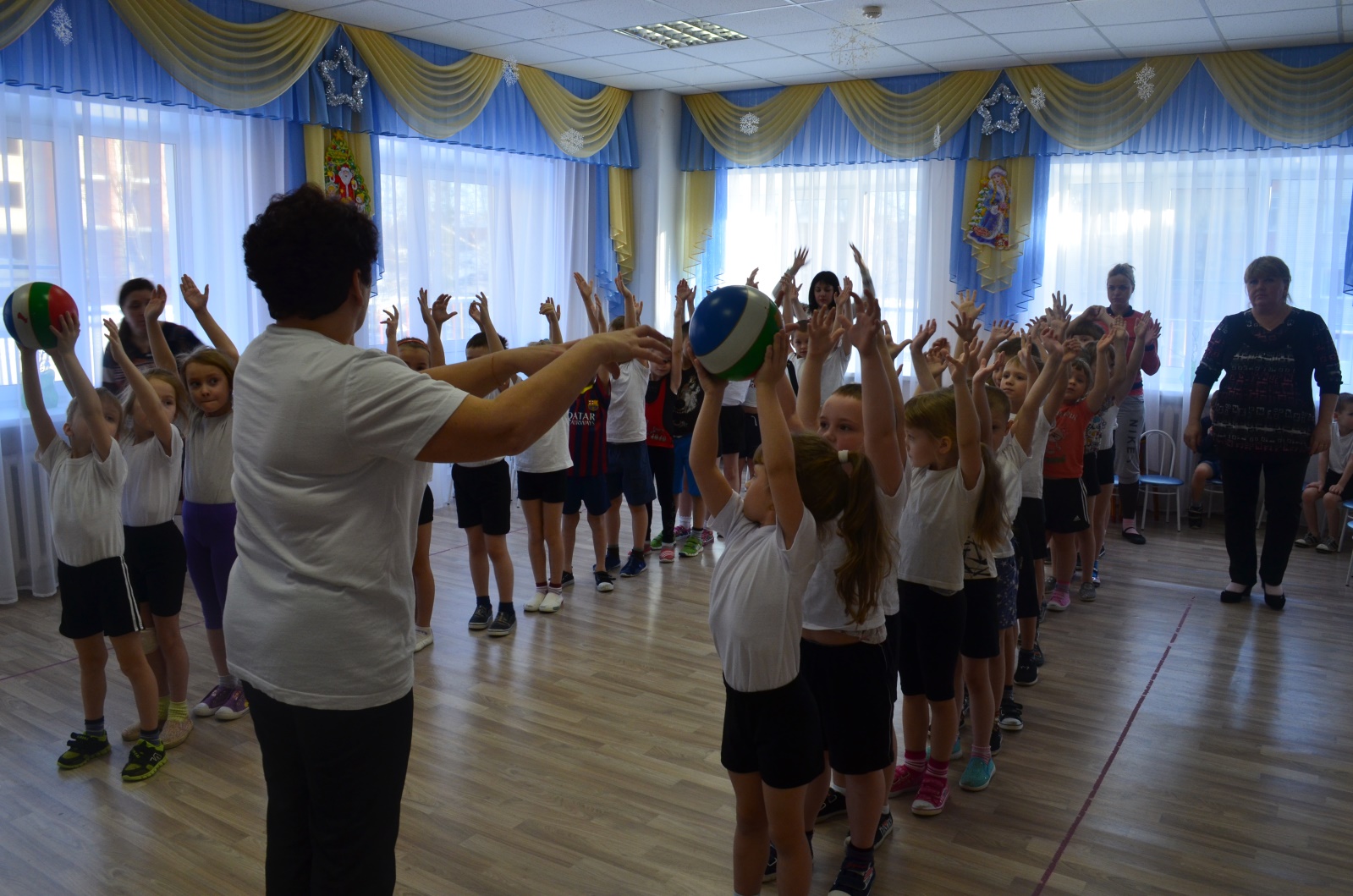 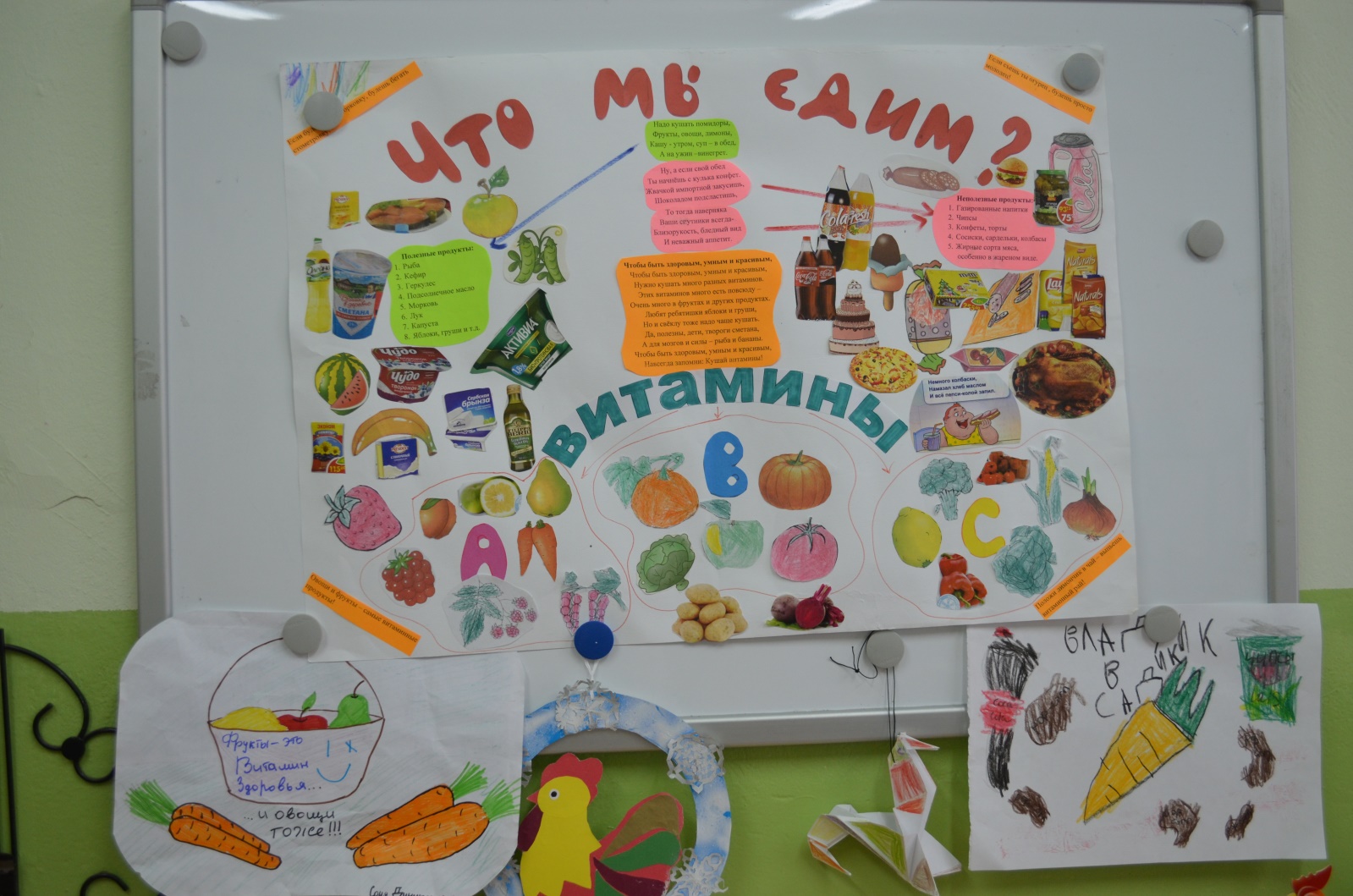 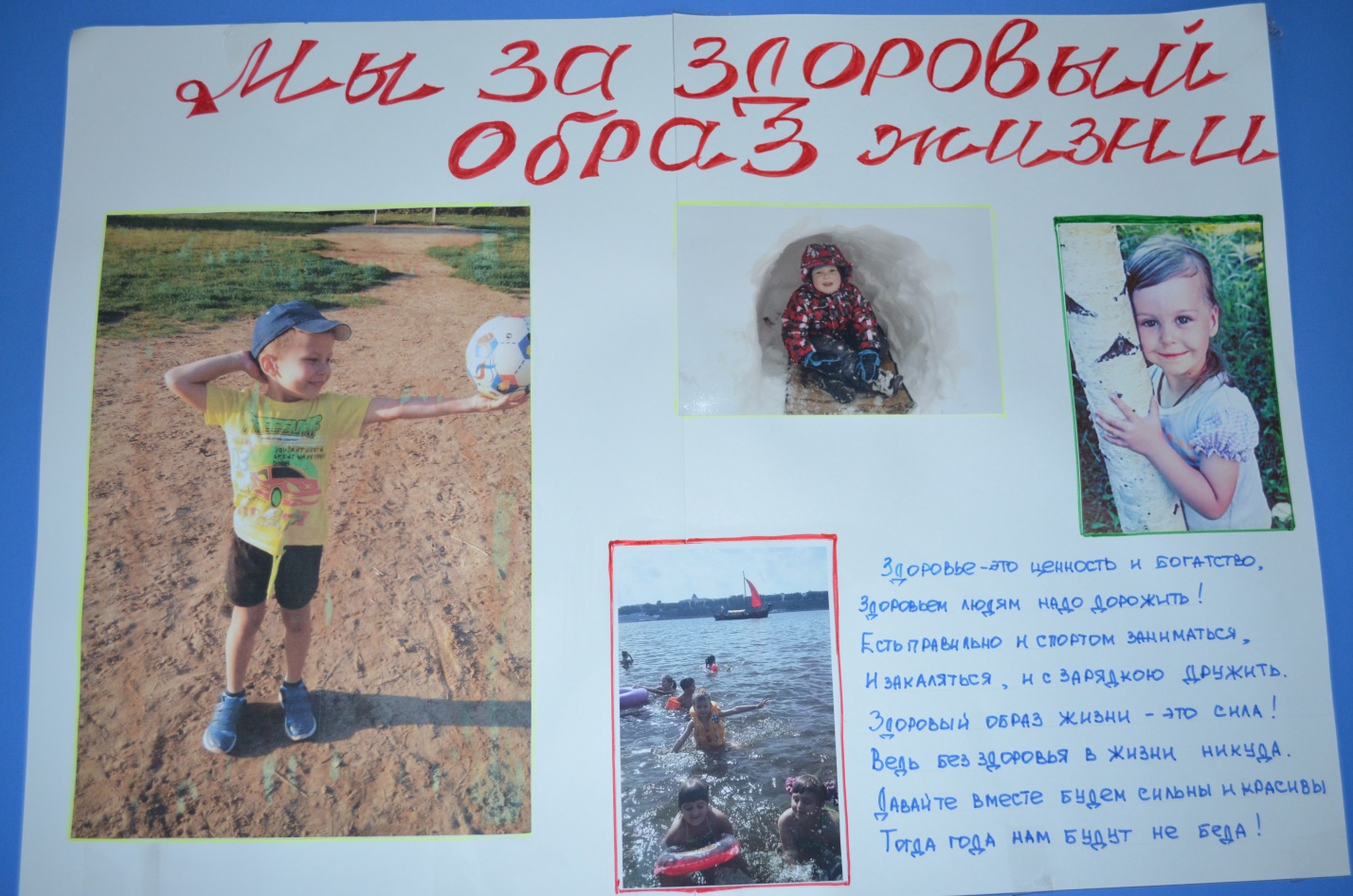 Коллаж группы «Одуванчик»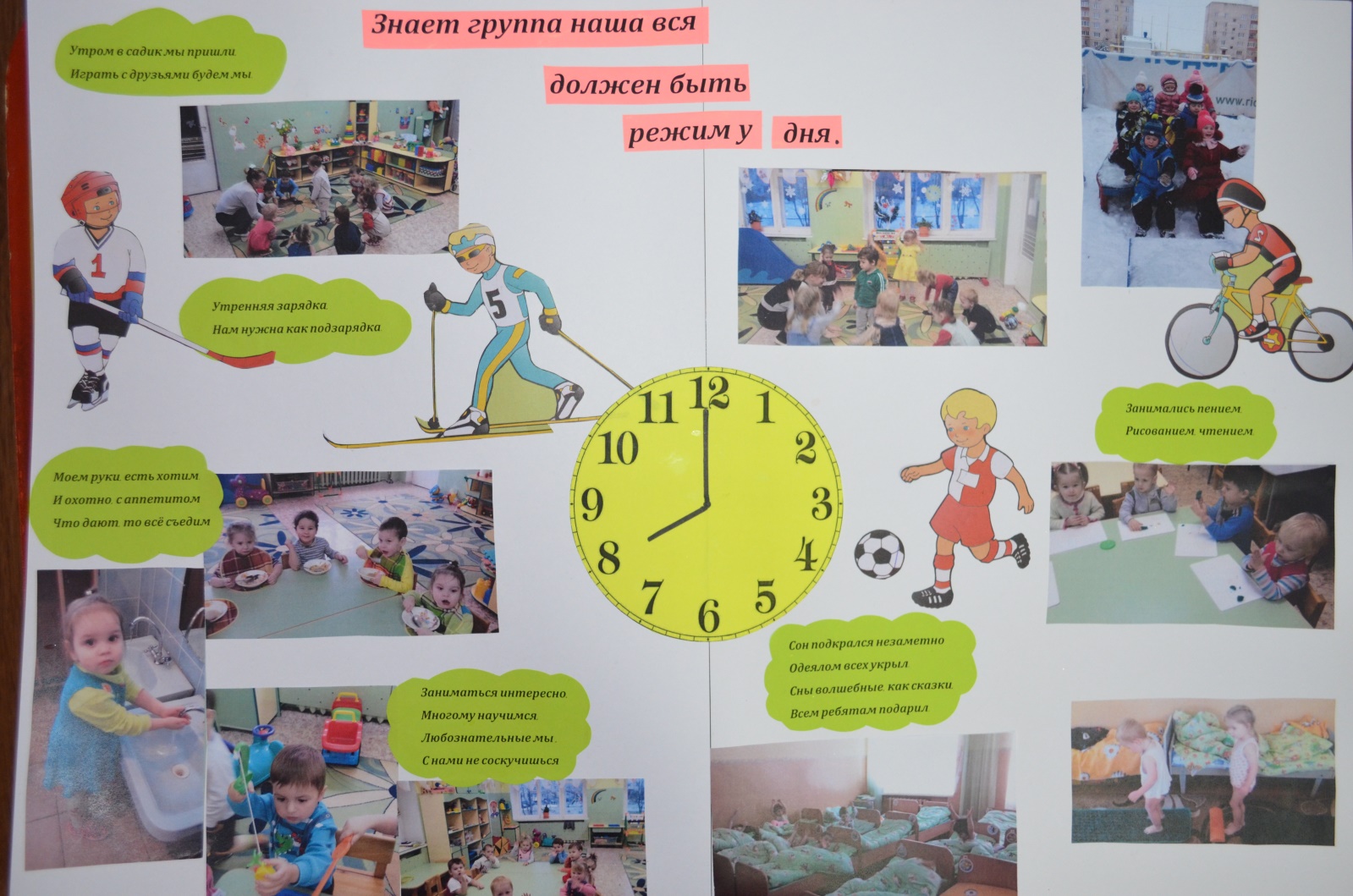 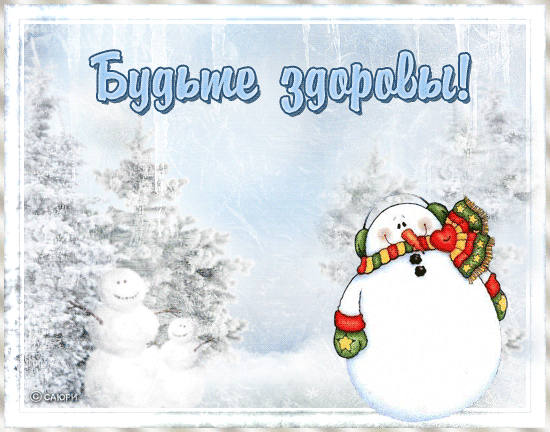 ДатаМероприятияПонедельник- Беседа: «В здоровом теле - здоровый дух», Презентация.- Рассматривание иллюстраций, наглядного материала, энциклопедий и журналов.- Чтение стихов о здоровье «Здоровье - это ценность и богатство…»- Сюжетно - ролевая игра: «Поликлиника»- Продуктивная деятельность: рисование «Быть здоровым я хочу»Упражнения на формирование правильной осанки.Вторник- Беседа: «Тело человека».- Мультимедийная презентация: «Тело человека»- Дидактические игры: «Что такое хорошо, и что такое плохо?»- Экспериментальная деятельность: «Воздух»- Знакомство с самомассажем- Экскурсия в кабинет медицинской сестры.- Упражнения по формированию опорно-двигательного аппарата: «Росточек»Среда- Беседа: «Все о витаминах», «Способы защиты от болезни»- Презентация «Витамины»- Дидактические игры: «Польза и вред»- Продуктивная деятельность:  «Вредные микробы»Четверг- Беседа – Презентация «Если хочешь быть здоровым - закаляйся»- Беседа с медсестрой «Добрый доктор Айболит» (вопрос – ответ)- Психогимнастика (психолог)- Продуктивная деятельностьПятница- Беседа: «Спорт и жизнь»- Презентация: «Здоровье – очень ценный груз!»- Продуктивная деятельность: Конструирование «Дворец спорта»- Презентация: «Из истории возникновения Олимпийских игр»- Спортивно - оздоровительное мероприятие «День Здоровья»